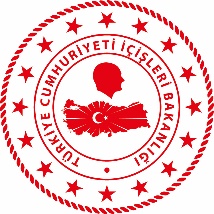 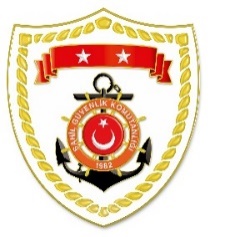 SG Marmara ve Boğazlar Bölge KomutanlığıSG Ege Deniz Bölge KomutanlığıSG Akdeniz Bölge KomutanlığıS.
NoTARİHMEVKİ VE ZAMANKURTARILAN SAYISIKURTARILAN/YEDEKLENEN TEKNE SAYISIAÇIKLAMA105 Mart 2023İSTANBUL/Kadıköy14.371-Kadıköy açıklarında şehir hatları vapurundan denize atlayan 1 şahsın bulunması maksadıyla müştereken icra edilen arama kurtarma faaliyetleri neticesinde bahse konu şahıs bilinci kapalı olarak deniz yüzeyinden alınmış, sahilde bekleyen 112 Acil Sağlık Ambulansı personeline teslim edilmiştir. Şahsın kaldırıldığı hastanede hayatını kaybettiği bilgisi alınmıştır.S.
NoTARİHMEVKİ VE ZAMANKURTARILAN SAYISIKURTARILAN/YEDEKLENEN TEKNE SAYISIAÇIKLAMA103 Mart 2023ÇANAKKALE/Ayvacık17.254-Ayvacık açıklarında Yunanistan unsurları tarafından Türk Karasularına geri itilen can salı içerisindeki 4 düzensiz göçmen kurtarılmıştır.204 Mart 2023İZMİR/Dikili01.105-Dikili açıklarında Yunanistan unsurları tarafından Türk Karasularına geri itilen can salı içerisindeki 5 düzensiz göçmen kurtarılmıştır.304 Mart 2023ÇANAKKALE/Ayvacık04.4557-Ayvacık açıklarında Yunanistan unsurları tarafından Türk Karasularına geri itilen lastik bot içerisindeki 57 düzensiz göçmen kurtarılmıştır.404 Mart 2023ÇANAKKALE/Ayvacık08.1021-Ayvacık açıklarında Yunanistan unsurları tarafından Türk Karasularına geri itilen lastik bot içerisindeki 21 düzensiz göçmen kurtarılmıştır.504 Mart 2023AYDIN/Kuşadası08.4535-Kuşadası açıklarında Yunanistan unsurları tarafından Türk Karasularına geri itilen lastik bot içerisindeki 35 düzensiz göçmen kurtarılmıştır.604 Mart 2023İZMİR/Seferihisar08.5015-Seferihisar açıklarında Yunanistan unsurları tarafından Türk Karasularına geri itilen lastik bot içerisindeki 15 düzensiz göçmen kurtarılmıştır.705 Mart 2023MUĞLA/Bodrum15.3091Bodrum açıklarında bir teknenin makine dairesinde yangın çıktığı ve yardım talebinde bulunulduğu bilgisinin alınması üzerine görevlendirilen Sahil Güvenlik Botu tarafından yangının tekne mürettebatı tarafından söndürüldüğünün tespit edilmesi üzerine tekne içerisindeki 5 şahıs Sahil Güvenlik Botu üzerine alınarak güvenli bölgeye tahliye edilmiştir. Kıyı Emniyeti Genel Müdürlüğü personeli tarafından tekne, içerisinde kalan 4 şahıs ile birlikte yedeklenerek Bodrum Limanı’na intikal ettirilmiştir.805 Mart 2023BALIKESİR/Ayvalık17.3512-Ayvalık açıklarında Yunanistan unsurları tarafından Türk Karasularına geri itilen can salı içerisindeki 12 düzensiz göçmen kurtarılmıştır.S.
NoTARİHMEVKİ VE ZAMANKURTARILAN SAYISIKURTARILAN/YEDEKLENEN TEKNE SAYISIAÇIKLAMA103 Mart 2023ANTALYA/Merkez17.25181Antalya açıklarında üzerindeki yükün kayması nedeniyle yardım talebinde bulunan ticari gemi, içerisindeki 18 şahıs ile birlikte 2 Sahil Güvenlik Botu refakatinde Antalya Limanı’na intikal ettirilmiştir.